                 Regulamin pokazu         
        „Wiosennej mody ekologicznej"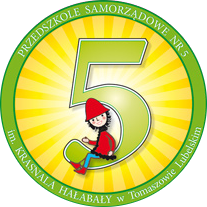       Organizator: Przedszkole Samorządowe Nr 5 im. Krasnala Hałabały w Tomaszowie Lub.      Cele pokazu:kształtowanie świadomości ekologicznej wśród najmłodszychzwrócenie szczególnej uwagi dzieci na konieczność ochrony środowiska naturalnego poprzez wtórne wykorzystanie surowców w twórczym procesie powstawania autorskich projektów strojów ekologicznych bądź ich elementówrozwijanie wyobraźni, kreatywności, pasji i twórczych poszukiwań u dzieci i rodziców.Termin: 22.03.2024 r.Miejsce: Przedszkole Samorządowe Nr 5 im. Krasnala Hałabały w Tomaszowie Lub., sala gimnastyczna.Zasady uczestnictwa:pokaz przeznaczony jest dla dzieci z Przedszkola Samorządowego Nr 5  z grup przedszkolnych „Skrzaty”, „Żabki”, „Smerfy”, „Złote rybki”, „Muchomorki”uczestnicy, którzy chcą wziąć udział w pokazie mody  zobowiązani są do przygotowania stroju ekologicznego lub jego elementu w domu razem z rodzicami  każde dziecko biorące udział w pokazie prezentuje jeden strój (element)w prezentowanym stroju mogą pojawić się m.in.: gazety, tektura falista, wytłoczki do jajek, rolki papierowe, folia aluminiowa, puszki aluminiowe, nakrętki plastikowe itp.prezentacja stroju według własnego pomysłu: planowane przejście wzdłuż sceny – wyznaczony wybieg, możliwa prezentacja układu ruchowego na tle muzykiudział dziecka w pokazie należy zgłosić do wychowawców grup do dnia 15.03.2024 r., strój dostarczyć do 20.03.2024 r.zdjęcia z pokazu mody ukażą się na stronie internetowej przedszkola i Facebookuprzewidziane podziękowania i upominki dla wszystkich uczestników, wyróżnienie najciekawszego stroju spośród uczestników każdej grupy wiekowej. Osoby odpowiedzialne: Agata Drążek, Ewelina Malec we współpracy z wychowawcami grup.SERDECZNIE  ZAPRASZAMY !!!
